North Okanagan-Shuswap Teachers’ Association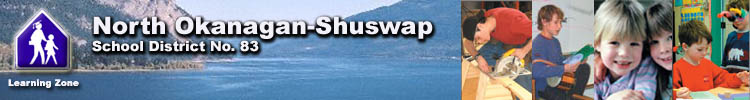 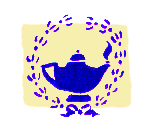 Application for Sponsorship to the BCTF New Teacher Conference
(New Teacher/New TTOC/Student Conference)Date of Conference: 	February 26 & 27, 2016Location:  Radisson President Hotel & Suites, 8181 Cambie Road, Richmond, BC   V6X 3X9Additional details at www.bctf.ca member portal, click on News and Events, then EventsFor the sixth year, the North Okanagan-Shuswap Teachers’ Association, in partnership with School District #83, is pleased to offer sponsorship for two (2) new teachers (in their first 5 years of teaching), either contract or TTOC or both, to attend the BCTF New Teacher Conference.Funding would be shared as follows:New Teachers:  Use personal Pro-D as per collective agreement Article F.11.2 for Leave of 
absence to cover the Friday TTOCs:  Use a potential day of workSchool District 83:  Hotel costs for 2 - 3 nightsNOSTA:  Registration and travel costsWe request the successful applicant(s) submit a brief summary of their experiences at the Conference to be shared at the local Staff Rep meeting.Applications & Work Shop choices must be received by January 31st, 2016.  The successful applicants will be notified promptly.Please forward this application form to NOSTA by emailing Deb Daniell, Office Manager:  ddaniell@telus.net or debdaniell@sd83.bc.ca or fax: 250.832.4592***********************************************************************************Application for Sponsorship to the New Teacher ConferenceName:   ________________________Name of School or TTOC:   ________________TTOC _______Subject Area /Grade Level/FTE:________________________Years of Teaching:   ______________Have you attended a previous BCTF New Teacher Conference?   ___________Tell us a little bit about yourself and why you would like to attend:__________________________________________________________________________________________________________________________________________________________________________________________________________________________________________________________________________________________________________________________________________________________________________________________________________________________________________________________________________________________________________________